Игра по станциям «Осенний калейдоскоп»Ребята разбиваются на  команды по 5-6 человек, получают маршрутные листы. У каждой команды – капитан, который следит за порядком в команде и принимает в конкурсах активное участие.Организаторы (родители или старшеклассники) на станции не начинают объяснение заданий до тех пор, пока не пребудет вся команда. Необходимо иметь ручку или карандаш для выставления баллов в маршрутных листах.Станция «Загадки осени» (для 1-5)Организатор:1 человек.Осень в гости к нам пришлаИ с собою принесла...Что? Скажите наугад!Ну, конечно…   листопадСлезки капают из тучи – Плачет мастер невезучий. Хмурой осени художник,Хлюпает по лужам...дождьВот на ножке купол-гриб, Он от ливня защитит. Не намокнет пешеход, Если спрячется под...зонтХолода их так пугают,К теплым странам улетают,Петь не могут, веселиться.Кто собрался в стайки? ...птицыВслед за августом приходит,С листопадом хороводитИ богат он урожаем,Мы его, конечно, знаем!    сентябрьКоролева наша, Осень,У тебя мы дружно спросим:Детям свой секрет открой,Кто слуга тебе второй?октябрьКто тепло к нам не пускает,Первым снегом нас пугает?Кто зовет к нам холода,Знаешь ты? Конечно, да!ноябрьСолнце больше нас не греет,Холодком поземка веет!Дунул в лужу ветерокИ сковал ее ...ледокРанним утром во дворе Лед улегся на траве. И весь луг стал светло-синий. Серебром сверкает ...инейВот старушка из сторожки,Грязь разводит на дорожке. Вязнет в топи мокрый лапоть – Все зовут старушку...слякотьЗа каждую правильно отгаданную загадку команда получает 1 балл.Максимальное количество баллов – 10.Станция «Загадки осени» (для 6-9 кл)
1. Сколько дней длится осень? (91 день).

2. Листопаду дали старт - 
Наступил ведь месяц... (Сентябрь)

3. Рыжий Егорка
Упал на озерко,
Сам не утонул
И воды не всколыхнул (Осенний лист).

4. Какой церковный праздник отмечают 14 октября? (Покров Пресвятой Богородицы)

5. Какая птица из данного списка – перелетная: дятел, синица, клест, поползень, снегирь, кукушка, глухарь? (кукушка).

6. На березе росло-выросло 90 яблок. Подул сильный ветер, и 10 яблок упало. Сколько осталось? (На березе яблоки не растут). 

7. Какое из растений, относится к короткодневным (зацветающим при коротком дне – осенью): дельфиниум, хризантема, василек, пион или роза? (хризантема).

8. С латинского название этого овоща переводится как «капут», т. е. голова. Под каким названием знаем этот овощ сегодня мы? (Капуста).

9. Что осенью называют «тихой охотой»? (сбор грибов).


10. Как называются обезвоженные плоды? (сухофрукты).За каждую правильно отгаданную загадку команда получает 1 балл.Максимальное количество баллов – 10.Станция «Осенние листочки»Организатор:1 человек.Демонстрационный материал: листочки с деревьев или картинки.Организатор показывает осенний листочек, ребята должны определить (назвать) с какого дерева он упал. Листочки: берёзовый, дубовый, кленовый, рябиновый, тополиный.Правильный ответ – 1 балл. Максимальное количество баллов – 5.Разложить листочки в определённой последовательности:Расположи листочки так, чтобы кленовый  лежал между рябиновым и дубовым, а берёзовый следовал за дубовым.Ключ: Р К Д БПравильно выполненное задание – 5 баллов.Максимальное количество баллов за станцию – 10.Станция «Кот в мешке»Организатор:1 человек.Демонстрационный материал: муляжи фруктов и овощей.На ощупь определить, какой овощ или фрукт прячется в мешочке. Овощи - фрукты: картофель, свёкла, морковь, перец, баклажан, лук, яблоко, груша, слива, персик.Максимальное количество баллов за станцию – 10Станция «Чудесная кладовая»Организатор:1 человек.Раздаточный материал: кусочки овощей и фруктов на шпажках.Закрытыми глазами попробовать на вкус  овощ (фрукт)  и сказать, что это? Овощи - фрукты: капуста, огурец, помидор, морковь, перец, чеснок, лимон, яблоко, груша, виноград.Максимальное количество баллов за станцию – 10.Станция «Грибная»Организатор:1 человек.Раздаточный материал: картинка с грибами на каждую команду, цветные карандаши.На картинке «путанице» найти и раскрасить все грибочки.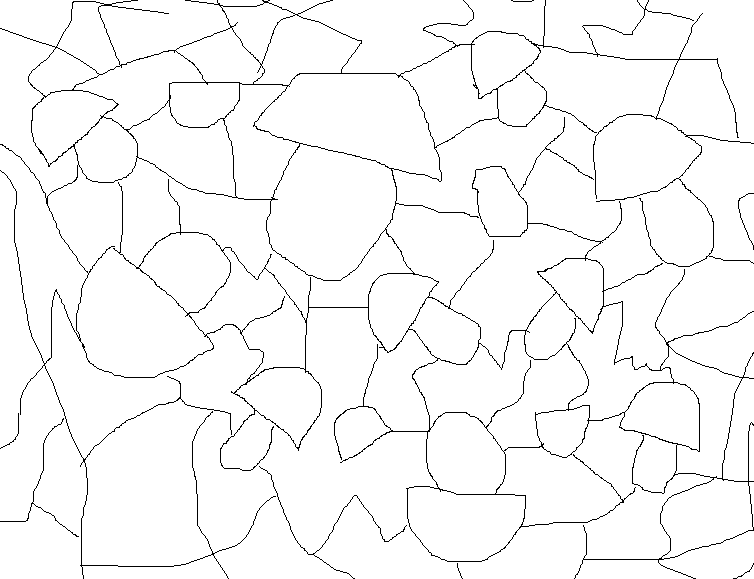 Каждый раскрашенный грибочек – 1 балл.Максимальное количество баллов за станцию -10.Станция «Спортивная»Организатор:1 человек.Инвентарь: две корзинки (вёдра), шишки (мячики, киндеры).Задание: помогите белочке перенести шишки на другой бережок. Каждый участник команды берёт из ведёрка шишку и аккуратно с кочки на кочку (мелом нарисованные круги) переносит её на другой бережок. Чем меньше оступившихся, тем выше командный балл.Максимальное количество баллов – 10.Схематичное изображение участка:корзина с шишками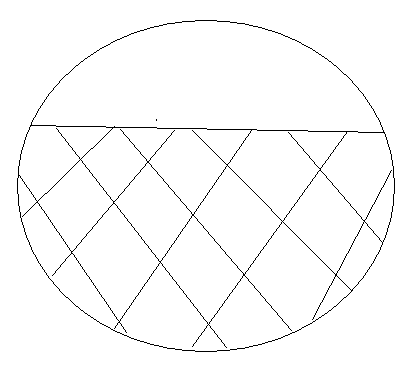 __________________________________________________________________________________________ пустая корзинка(финиш)Станция «Поделочная»Организатор:1 человек.Демонстрационный материал: картофель, зубочистки, шишки, пластилин, сухие листики, веточки и др.Из подручного материала за 3 минутки сделать поделку. Максимальное количество баллов – 5.Подведение итогов, награждение.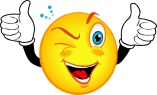 Маршрутный листНазвание команды: _______________1.Загадки осени     _______________2. Осенние листочки _____________3. Кот в мешке _______________4. Чудесная кладовая ____________5. Грибная  ____________6. Спортивная   ____________7.Поделочная  __________________Общее количество баллов: __________Маршрутный листНазвание команды: _______________1. Осенние листочки  ___________2. Чудесная кладовая ___________3. Грибная __________4. Спортивная ________5.Поделочная  __________6. Кот в мешке ____________7. Загадки осени   ____________Общее количество баллов: __________Маршрутный листНазвание команды: _______________1. Чудесная кладовая  __________2. Грибная   _____________3. Спортивная  ______________4. Поделочная   _______________5. Загадки осени   ___________6. Осенние листочки   ____________7. Кот в мешке _______Общее количество баллов: __________Маршрутный листНазвание команды: _______________1. Грибная  ___________2. Спортивная  ______________3. Поделочная  ______________4. Загадки осени  _____________5. Кот в мешке ___________6. Осенние листочки  ____________7. Чудесная кладовая ____________Общее количество баллов: __________Маршрутный листНазвание команды: _______________1. Кот в мешке ____________2. Спортивная ____________3. Поделочная ___________4. Загадки осени   ____________5. Осенние листочки  ___________6. Чудесная кладовая  __________7. Грибная  ____________Общее количество баллов: __________Маршрутный листНазвание команды: _______________1. Поделочная  __________2. Кот в мешке ____________3. Загадки осени  ____________4. Осенние листочки  __________5. Чудесная кладовая   ___________6. Грибная  __________7. Спортивная    ___________Общее количество баллов: __________